2013թ. Դպրոցականների հանրապետական օլիմպիադայի խնդիրներ"Աստղագիտություն" առարկայիցՀրթիռը մեկնարկում է և վերադառնում Երկրի վրա այնպես, որի րարագության վեկտորները վերադառնալիս և մեկնարկելիս զուգահեռ են: ՄեկնարկիևանկմանկետերըԵրկրիկենտրոնիհետկազմումեն θ անկյուն: Որքա՞նէհրթիռիթռիչքիտևողությունը: Որքա՞նէհրթիռիառավելագույնբարձրությունըԵրկրիմակերևույթից: 5 միավորԱրեգակիշուրջըպտտվողգիսավորիարագությունըպերիհելիումումհավասարէ 80կմ/վ, աֆելիումում՝10կմ/վ: ԳտնելայդկետերումգիսավորիհեռավորությունըԱրեգակից, ընդունելով, որԵրկիրըպտտվումէԱրեգակիշուրջըշրջանագծով, 30կմ/վարագությամբ:  Երկիր-Արեգակհեռավորությունըհամարելհայտնի: 3 միավորՀայտնիհամարելովԱրեգակիօրականպարալաքսը (8.՛՛8) , ինչպեսնաևԼուսնիանկյունայինտրամագծիհարաբերությունըԵրկրիստվերիանկյունայինտրամագծին (Լուսնիհեռավորությանվրա` 3/8),  որոշելԵրկիր-Լուսինհեռավորությունը՝արտահայտվածԵրկրիշառավղով: 5 միավորՕգտվելովԿեպլերիօրենքներիցցույցտալ, որէլիպսիկորությանշառավիղըմեծառանցքիեզրակետերումհավասարէR=b2/a. Էլիպսիմակերեսըհավասարէ𝜋ab,որտեղa,b -նմեծևփոքրկիսառանցքներնեն:4միավորԷներգիայիտեղափոխմանճառագայթայինմեխանիզմունեցողպտտվողաստղերիհամարտեղիունիֆոնՑեյպելիթեորեմը.՝«Աստղիմակերևույթիտվյալկետիհամարաստղիջերմաստիճանըուղիղհամեմատականէ  g1/4, որտեղ  g-նուժայինդաշտիլարվածություննէպտտվողաստղիմակերևույթին  (գրավիտացիոնևկենտրոնախույսուժերովպայմանավորվածազատանկմանարագացումը)»:  Գտնելբևեռիևհասարակածիջերմաստիճաններիհարաբերությունըγ  Cas աստղիհամար, որիզանգվածըհավասարէ  M=10M⨀,  շառավիղը՝  R=10R⨀ , պտտմանարագությունըհասարակածում՝  V=350 կմ/վ: 3 միավորԼուծում.՝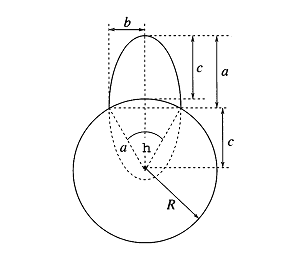 ՆկարագրենքհրթիռիշարժումըորպեսկեպլերյանշարժումԵրկրիկենտրոնիշուրջ: Այդդեպքում, մեկնարկիևանկմանկետերումարագություններիզուգահեռությունըհնարավորէ, եթեկետերըհամընկնումենուղեծրիէլիպսիփոքրառանցքիեզրակետերիհետ:  Այստեղից՝ուղեծրիմեծկիսառանցքըհավասարէԵրկրիշառավղին՝ : Կեպլերիերկրորդօրենքիցհետևումէ, որհրթիռըԵրկրիկենտրոնինմիացնողշառավիղվեկտորիթռիչքիընթացքումգծածS1մակերեսիհարաբերությունըէլիպսիS0մակերեսինհավասարէթռիչքիT1տևողությանհարաբերությանըտրվածէլիպսովմեկերևակայականշրջապտույտիT0տևողությանը.`T0 –նհեշտությամբկարելիէորոշելելնելովհավասարմեծկիսառանցքներիդեպքումպտտմանպարբերություններիհավասարությունից.՝Առավելագույնբարձրությունըհավասարէ.՝Լուծում.՝Պահպանմանօրենքներիցհետևումէ.՝Բերվածհավասարումներիցհետևումէ.՝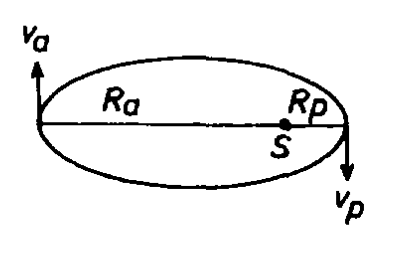 Լուծում.՝Օգտվենքբերվածնկարից (մասշտաբներըճշգրիտչեն):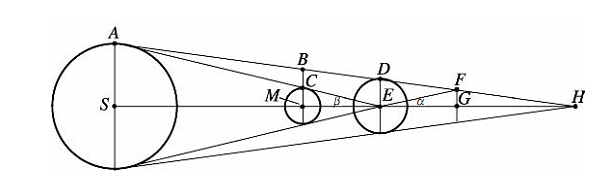 Ընդունենք, որԵրկրիշառավիղըորպեսմիավոր՝ |ED|=1: Քանիոր α և β անկյուններըփոքրեն,ապաՔանիոր   |MB|+|FG|=2|ED|=2, ապաABC և ADE եռանկյուններինմանությունիցհետևումէ.՝Իվերջո .՝որտեղիցկարելիէգտնելEM-ը:Լուծում.՝Մեծառանցքիեզրակետերում, համաձայնՆյուտոնի 2-րդօրենքի.՝ՀամաձայնԿեպլերի 2-րդև 3-րդօրենքներիմիավորժամանակումմոլորակիշառավիղվեկտորիգծածմակերեսըհավասարէ.՝Հետևաբար.՝Լուծում.՝Ցեյպելիթեորեմիցհետևումէ՝.Այստեղից .՝